Ξεκινάμε και φέτος το μαγικό ταξίδι με το ΔΗ.ΠΕ.ΘΕ. Ρούμελης!Το ΔΗ.ΠΕ.ΘΕ. Ρούμελης συνεχίζει την πολύ επιτυχημένη πορεία του! Για 4η συνεχή χρονιά θα λειτουργήσει το Παιδικό Τμήμα του Θεατρικού Εργαστηρίου, ενώ θα λειτουργήσει για δεύτερη χρονιά και το Εφηβικό Τμήμα, το οποίο από πέρυσι εντάχθηκε στο Παιδικό Θεατρικό Εργαστήρι. Την καθοδήγηση θα την έχει η ηθοποιός - θεατρολόγος Έλλη Μερκούρη. Στο Παιδικό Τμήμα του Θεατρικού Εργαστηρίου θα διδάσκονται: Θεατρικό Παιχνίδι, Εκπαιδευτικό Δράμα, Δραματοποίηση, συνδυάζοντάς τα με χορό, μουσική και  ζωγραφική. Μέχρι τώρα, μαζί με τα παιδιά, ταξιδέψαμε σε διαφορετικούς πολιτισμούς, από την Αναγέννηση μέχρι τον Ινδικό πολιτισμό. Έχουμε πραγματοποιήσει φανταστικά ταξίδια που φτάνουν μέχρι τη χώρα των Φρούτων και των Λαχανικών, γνωρίζοντας έτσι όλο τον μαγικό κόσμο του θεάτρου!!! Αυτό θα συνεχίσουμε να κάνουμε και φέτος! Στο Εφηβικό Τμήμα θα διδάσκονται: Θεατρική Αγωγή, Εκπαιδευτικό Δράμα,Δραματοποίηση, τα οποία θα συνδυάζονται με χορό και μουσική που αποτελούν τις βάσεις του σύγχρονου εφηβικού θεάτρου.Τα μαθήματα θα γίνονται κάθε Σάββατο στο χώρο που στεγάζεται το Κεντρικό ΚΔΑΠ του Δήμου Λαμιέων, στην οδό Φλέμινγκ και Ερυθρού Σταυρού, ενώ στο τέλος της εκπαιδευτικής χρονιάς όλοι τους θα παρουσιάσουν τη δική τους θεατρική παράσταση με το δικό τους ξεχωριστό χρώμα!Η έναρξη των μαθημάτων θα γίνει το Σάββατο 3 Νοεμβρίου 2018.Το κόστος συμμετοχής είναι 20€ το μήνα, ενώ θα ισχύσουν εκπτώσεις σε αδέρφια.Για περισσότερες πληροφορίες οι ενδιαφερόμενοι μπορούν να επικοινωνούν με το τηλέφωνο 22310 33325. Από το Γραφείο Τύπου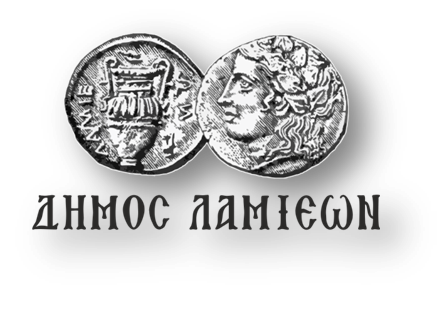                   ΠΡΟΣ: ΜΜΕ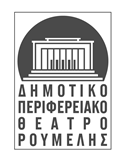 ΔΗΜΟΣ ΛΑΜΙΕΩΝΓραφείο Τύπου& Επικοινωνίας             Λαμία, 17/10/2018